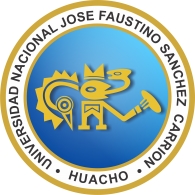               UNIVERSIDAD NACIONAL         “JOSÉ FAUSTINO SÁNCHEZ CARRIÓN”                       VICERRECTORADO ACADÉMICOFACULTAD DE INGENIERÍA INDUSTRIAL, SISTEMAS E INFORMÁTICAESCUELA PROFESIONAL DE INGENIERÍA DE SISTEMASDATOS GENERALES SUMILLA La asignatura Seguridad Informática se encuentra dentro de los cursos de especialidad, en la línea de Seguridad Informática. Es de tipo teórico práctico, debido al avance de la tecnología y la ciencia, la gestión de la información y el conocimiento, por lo que el propósito del curso es que los alumnos gestionen la seguridad de la información en cualquier tipo de empresa. Cuenta con 4 unidades didácticas cuyo contenido es el siguiente: Seguridad informática. Objetivos. Áreas. Causas de la inseguridad. Activos. Amenazas. Vulnerabilidad. Riesgo e impacto en los negocios. Gestión de la Seguridad de la Información. Serie Norma ISO 27000. ISO 27001. Control de Accesos. Mecanismos de Seguridad. Ataques informáticos. Seguridad en Base de Datos. Seguridad en las redes. Informática forense. Políticas de seguridad.DESCRIPCIÓN DEL CURSO.Con la proliferación de la tecnología han aparecido notables riesgos que pueden atentar contra el funcionamiento de los sistemas, sometidos a ataques por una creciente comunidad de delincuentes informáticos. La existencia de estos riesgos y mecanismos para su detección, mitigación o recuperación obligan al profesional informático incorporar a su perfil las competencias que posibiliten evaluar e implementar medidas de seguridad en sus sistemas.Para un estudiante de Ingeniería de Sistemas es necesario y fundamental tener un conocimiento solido sobre la gestión de la seguridad de la información con el fin de desarrollar su capacidad de lógica y racionamiento para solucionar problemas relacionados con la identificación y tratamiento de los riesgos para contribuir en tomas de decisiones en forma eficiente y eficaz dentro de una organización, de tal forma que la puedan aplicar en su desarrollo profesional, una vez que egresen de la Universidad.En el proceso de la formación del Ingeniero de Sistemas debe incorporarse como diseñar el plan de seguridad que debería adoptar una empresa para prevenir, impedir, reducir controlar los riesgos que soporta un sistema de información y el entorno asociado con él; entendiendo por riesgo la posibilidad de que suceda un daño o perjuicio.CAPACIDADES AL FINALIZAR EL CURSOINDICADORES DE CAPACIDADES AL FINALIZAR EL CURSOV. DESARROLLO DE LAS UNIDADES DIDACTICAS: VI. 	MATERIALES EDUCATIVOS Y OTROS RECURSOS DIDACTICOS Se utilizarán todos los materiales y recursos requeridos de acuerdo a la naturaleza de los temas programados. Básicamente serán:1. MEDIOS Y PLATAFORMAS VIRTUALES:Casos prácticos.Pizarra interactiva.Google Meet.Repositorios de datos.2. MEDIOS INFORMÁTICOS:Computadora.Tablet.Celulares.Internet.VII.	EVALUACION La evaluación es inherente al proceso de enseñanza aprendizaje y será continua y permanente. Los criterios de evaluación son de conocimiento, de desempeño y de producto.EVIDENCIA DE CONOCIMIENTOLa avaluación será a través de pruebas escritas y orales para el análisis y autoevaluación. En cuanto al primer caso, medir la competencia a nivel interpretativo, argumentativo y propositivo, para ello debemos ver como identifica (describe, ejemplifica, relaciona, reconoce, explica, etc.); y la forma en que argumenta (plantea una afirmación, describe las refutaciones en contra de dicha afirmación, expone sus argumentos contra las refutaciones y llega a conclusiones) y la forma en que propone a través de establecer estrategias, valoraciones, generalizaciones, formulación de hipótesis, respuesta a situaciones, etc.En cuanto a la autoevaluación permite que el estudiante reconozca sus debilidades y fortalezas para corregir o mejorar.Las evaluaciones de este nivel serán de respuestas simples y otras con preguntas abiertas para su argumentación.EVIDENCIA DE DESEMPEÑOEsta evidencia pone en acción recursos cognitivos, recursos procedimentales y recursos afectivos; todo ello en una integración que evidencia un saber hacer reflexivo; en tanto, se puede verbalizar lo que se hace, fundamentar teóricamente la práctica y evidenciar un pensamiento estratégico, dado en la observación en torno a cómo se actúa en situaciones impredecibles.La evaluación de desempeño se evalúa ponderando como el estudiante se hace investigador aplicando los procedimientos y técnicas en el desarrollo de las clases a través de su asistencia y participación asertiva.EVIDENCIA DE PRODUCTOEstán implicadas en las finalidades de la competencia, por tanto, no es simplemente la entrega de producto, sino que tiene que ver con el campo de acción y los requerimientos del contexto de aplicación.La evaluación de producto se evidencia en la entrega oportuna de sus trabajos.Además, se tendrá en cuenta la asistencia como componente del desempeño, el 30% de inasistencia inhabilita el derecho de evaluación.Siendo el promedio final (PF), el promedio simple de los promedios ponderados de cada módulo (PM1, PM2, PM3, PM4).Para aprobar el curso se requiere de una nota mínima de 10,5 puntos.VIII.	BIBLIOGRAFIA Fuentes DocumentalesDIRECCION GENERAL DE MODERNIZACION ADMINISTRATIVA, PROCEDIMIENTOS EIMPULSO DE LA ADMINISTRACION ELECTRONICA. (2012). Metodología de análisis y gestión de riesgos de los sistemas de información versión 3.0. España: Ministerio de Hacienda y Administraciones PúblicasFuentes BibliográficasGarcia, A. (2011). Seguridad Informática.López, I. (2014). Gestión de Bases de DatosMcCarthy. Seguridad Digital. Mc. Graw-Hill.MITNICK, K., SIMON W. (2008). El Arte de la Intrusion - Como Ser un Hacker o Evitarlos (Spanish Edition). España:Ra-MAMITNICK, K., SIMON W. (2005). The Art of Intrusion: The Real Stories Behind the Exploits of Hackers, Intruders and Deceivers. USA: Wiley Publishing.MITNICK, K., SIMON W. (2003). The Art of Deception: Controlling the Human Element of Security. USA: Wiley Publishing.Piattini, M. y De Peso, E. (2001).  AUDITORIA INFORMATICA – Un enfoque práctico. RA-MA Editorial.Raya. Seguridad de una Red Netware. (5ta. Ed. ) Alfaomega.Fuentes Electrónicas Metodología de Análisis y Gestión de Riesgos de los sistemas de información, MAGERIT versión 3.0. https://www.ccn-cert.cni.es/publico/herramientas/pilar5/magerit/Norma Técnica Peruana NTP ISO 17799:2007 EDI. Tecnología de la Información. Código de buenas prácticas para la Gestión de la Seguridad de la Información. INDECOPI, 2007. http://www.bvindecopi.gob.pe/normas/isoiec17799.pdfNorma Técnica Peruana NTP ISO 27001:2014. Tecnología de la Información Técnicas de Seguridad. Sistemas de Gestión de Seguridad de la Información. Requisitos. 2ª Edición. http://portal.indecopi.gob.pe/cidalerta/buscadocdet.aspx?id=21374Recursos de Seguridad de la Información. http://www.isaca.org - http://www.sans.org - http://www.intypedia.com/ - http://www.welivesecurity.com/la-esHuacho, Junio del 2020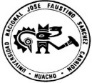 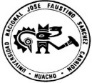 Línea de carreraTecnologías de Información y ComunicaciónSemestre académico2020 - ICódigo del curso3205501Créditos3Horas SemanalesHras. Totales: 4      Teóricas:  2	Prácticas: 2CicloIXSecciónAApellidos y Nombres del DocentesBarrera Loza, Ana Doris MagdalenaCorreo Institucionalabarrera@unjfsc.edu.pe N de Celular945217272CAPACIDAD DE LA UNIDAD DIDACTICANOMBRE	DE	LAUNIDAD DIDACTICASEMANASUNIDAD IAdministra los elementos de la gestión de la seguridad de la información dentro de una empresa para asegurar la integridad de la información según ciclo de DemingINTRODUCCIÓN A LA SEGURIDAD DE LA INFORMACIÓN1-4UNIDAD IIGestiona los controles de accesos necesarios en una empresa para el aseguramiento de su información de acuerdo a un sistema de avance tecnológico.CONTROL DE ACCESOS5-8UNIDAD IIIPropone los mecanismos de seguridad que se pueden implementar en una empresa de acuerdo a su realidad para evitar ataques de intrusos siguiendo recomendaciones internacionales MECANISMOS DE SEGURIDAD9-12UNIDAD IVEvalúa los diferentes tipos de ataques que pueden sufrir sus sistemas de redes y bases de datos, para implementar políticas de seguridad de las mismas de acuerdo a las recomendaciones de normas.SEGURIDAD EN REDES Y BASES DE DATOS13-16NINDICADORES DE CAPACIDAD AL FINALIZAR EL CURSO1Identifica los elementos y la importancia de la  seguridad informática.2Identifica correctamente los diferentes activos de información en una empresa.3  Desarrolla un sistema de Gestión de la Seguridad de la Información en una empresa.  4Aplica la gestión de riesgos que se debe tener en una organización.5Aplica las recomendaciones de  la Serie Norma ISO 27000. ISO 27001.6Aplica los controles de acceso dentro de una organización.7Aplica los diferentes mecanismos de identificación.8Implementa los diferentes mecanismos de autentificación.9Aplica las principales reglas y políticas para la creación y administración de contraseñas.10Implementa los diferentes sistemas biométricos, dentro de una organización.11Aplica los diferentes controles criptográficos dentro de las organizaciones.12Reconoce los diferentes métodos de ataques informáticos. 13Implementa adecuadamente controles de seguridad en las bases de datos.14Implementa adecuadamente controles de seguridad en las redes.15Aplica adecuadamente la informática forense.16Diseña e implementa políticas de seguridad dentro de una organización.UNIDAD DIDACTICA I :    INTRODUCCIÓN A LA SEGURIDAD DE LA INFORMACIÓNCAPACIDAD DE LA UNIDAD DIDACTICA I:   Administra los elementos de la gestión de la seguridad de la información dentro de una empresa para asegurar la integridad de la información según ciclo de DemingCAPACIDAD DE LA UNIDAD DIDACTICA I:   Administra los elementos de la gestión de la seguridad de la información dentro de una empresa para asegurar la integridad de la información según ciclo de DemingCAPACIDAD DE LA UNIDAD DIDACTICA I:   Administra los elementos de la gestión de la seguridad de la información dentro de una empresa para asegurar la integridad de la información según ciclo de DemingCAPACIDAD DE LA UNIDAD DIDACTICA I:   Administra los elementos de la gestión de la seguridad de la información dentro de una empresa para asegurar la integridad de la información según ciclo de DemingCAPACIDAD DE LA UNIDAD DIDACTICA I:   Administra los elementos de la gestión de la seguridad de la información dentro de una empresa para asegurar la integridad de la información según ciclo de DemingCAPACIDAD DE LA UNIDAD DIDACTICA I:   Administra los elementos de la gestión de la seguridad de la información dentro de una empresa para asegurar la integridad de la información según ciclo de DemingCAPACIDAD DE LA UNIDAD DIDACTICA I:   Administra los elementos de la gestión de la seguridad de la información dentro de una empresa para asegurar la integridad de la información según ciclo de DemingCAPACIDAD DE LA UNIDAD DIDACTICA I:   Administra los elementos de la gestión de la seguridad de la información dentro de una empresa para asegurar la integridad de la información según ciclo de DemingUNIDAD DIDACTICA I :    INTRODUCCIÓN A LA SEGURIDAD DE LA INFORMACIÓNSEMANACONTENIDOSCONTENIDOSCONTENIDOSCONTENIDOSESTRATEGIAS DE LA ENSEÑANZA VIRTUALESTRATEGIAS DE LA ENSEÑANZA VIRTUALINDICADORES DE
LOGRO DE LA CAPACIDADUNIDAD DIDACTICA I :    INTRODUCCIÓN A LA SEGURIDAD DE LA INFORMACIÓNSEMANACONCEPTUALPROCEDIMENTALPROCEDIMENTALACTITUDINALESTRATEGIAS DE LA ENSEÑANZA VIRTUALESTRATEGIAS DE LA ENSEÑANZA VIRTUALINDICADORES DE
LOGRO DE LA CAPACIDADUNIDAD DIDACTICA I :    INTRODUCCIÓN A LA SEGURIDAD DE LA INFORMACIÓN1Introducción a la seguridad Informática. Principios. Seguridad informática. Objetivos. Áreas.Analiza los elementos de seguridad de la información y su importancia dentro de las organizaciones.Analiza los elementos de seguridad de la información y su importancia dentro de las organizaciones.Trabajo en equipo para discutir los conceptos de seguridad de la información.Clase expositiva (Docente/Alumno)Uso del Google MeetDebate dirigido (Discusiones)Foros, chatLecturasUso de repositorios digitalesLluvia de ideas (Saberes previos)Foros, chatClase expositiva (Docente/Alumno)Uso del Google MeetDebate dirigido (Discusiones)Foros, chatLecturasUso de repositorios digitalesLluvia de ideas (Saberes previos)Foros, chatIdentifica los elementos y la importancia de la  seguridad de la información.UNIDAD DIDACTICA I :    INTRODUCCIÓN A LA SEGURIDAD DE LA INFORMACIÓN2Activos. Amenazas. Vulnerabilidad. Riesgo e impacto en los negocios. Inventario de Activos.  Analiza y comprende la importancia de los activos de información y sus vulnerabilidades.Analiza y comprende la importancia de los activos de información y sus vulnerabilidades.Trabajo en equipo para realizar el inventario de activos de una organización.Clase expositiva (Docente/Alumno)Uso del Google MeetDebate dirigido (Discusiones)Foros, chatLecturasUso de repositorios digitalesLluvia de ideas (Saberes previos)Foros, chatClase expositiva (Docente/Alumno)Uso del Google MeetDebate dirigido (Discusiones)Foros, chatLecturasUso de repositorios digitalesLluvia de ideas (Saberes previos)Foros, chatIdentifica correctamente los diferentes activos de información en una empresa.UNIDAD DIDACTICA I :    INTRODUCCIÓN A LA SEGURIDAD DE LA INFORMACIÓN3Gestión de la Seguridad de la Información. Beneficios. Ciclo de Deming. Planificar y Hacer. Alcance. Analiza y comprende el sistema de Gestión de la Seguridad de la Información y sus ventajas.Analiza y comprende el sistema de Gestión de la Seguridad de la Información y sus ventajas.Acrecienta el interés sobre el sistema de  Gestión de la Seguridad de la Información.Clase expositiva (Docente/Alumno)Uso del Google MeetDebate dirigido (Discusiones)Foros, chatLecturasUso de repositorios digitalesLluvia de ideas (Saberes previos)Foros, chatClase expositiva (Docente/Alumno)Uso del Google MeetDebate dirigido (Discusiones)Foros, chatLecturasUso de repositorios digitalesLluvia de ideas (Saberes previos)Foros, chatDesarrolla un sistema de Gestión de la Seguridad de la Información en una empresa.  UNIDAD DIDACTICA I :    INTRODUCCIÓN A LA SEGURIDAD DE LA INFORMACIÓN4Gestión de riesgos. Análisis de riesgos.  Tratamiento de riesgos.  Declaración de aplicabilidad. Implementación del SGSI. Revisar y actuar.  Comprenderla Gestión de riesgos. Análisis de riesgos.  Tratamiento de riesgos.  Comprenderla Gestión de riesgos. Análisis de riesgos.  Tratamiento de riesgos.  Trabajo en equipo para acrecentar el interés sobre cómo gestionar los  riesgos, su Análisis y  Tratamiento de riesgos.    Clase expositiva (Docente/Alumno)Uso del Google MeetDebate dirigido (Discusiones)Foros, chatLecturasUso de repositorios digitalesLluvia de ideas (Saberes previos)Foros, chatClase expositiva (Docente/Alumno)Uso del Google MeetDebate dirigido (Discusiones)Foros, chatLecturasUso de repositorios digitalesLluvia de ideas (Saberes previos)Foros, chatAplica la gestión de riesgos que se debe tener en una organización.UNIDAD DIDACTICA I :    INTRODUCCIÓN A LA SEGURIDAD DE LA INFORMACIÓNEVALUACIÓN DE LA UNIDAD DIDÁCTICAEVALUACIÓN DE LA UNIDAD DIDÁCTICAEVALUACIÓN DE LA UNIDAD DIDÁCTICAEVALUACIÓN DE LA UNIDAD DIDÁCTICAEVALUACIÓN DE LA UNIDAD DIDÁCTICAEVALUACIÓN DE LA UNIDAD DIDÁCTICAEVALUACIÓN DE LA UNIDAD DIDÁCTICAUNIDAD DIDACTICA I :    INTRODUCCIÓN A LA SEGURIDAD DE LA INFORMACIÓNEVIDENCIA DE CONOCIMIENTOEVIDENCIA DE CONOCIMIENTOEVIDENCIA DE PRODUCTOEVIDENCIA DE PRODUCTOEVIDENCIA DE PRODUCTOEVIDENCIA DE DESEMPEÑOEVIDENCIA DE DESEMPEÑOUNIDAD DIDACTICA I :    INTRODUCCIÓN A LA SEGURIDAD DE LA INFORMACIÓNArgumentación de la importancia de la seguridad de la información.Argumentación de la importancia de la seguridad de la información.Exposiciones sobre  la implementación de un SGSI.Exposiciones sobre  la implementación de un SGSI.Exposiciones sobre  la implementación de un SGSI.Comportamiento en clase virtual y chat.Comportamiento en clase virtual y chat.UNIDAD DIDACTICA II :   CONTROL DE ACCESOSCAPACIDAD DE LA UNIDAD DIDACTICA II:      Gestiona los controles de accesos necesarios en una empresa para el aseguramiento de su información de acuerdo a un sistema de avance tecnológico.CAPACIDAD DE LA UNIDAD DIDACTICA II:      Gestiona los controles de accesos necesarios en una empresa para el aseguramiento de su información de acuerdo a un sistema de avance tecnológico.CAPACIDAD DE LA UNIDAD DIDACTICA II:      Gestiona los controles de accesos necesarios en una empresa para el aseguramiento de su información de acuerdo a un sistema de avance tecnológico.CAPACIDAD DE LA UNIDAD DIDACTICA II:      Gestiona los controles de accesos necesarios en una empresa para el aseguramiento de su información de acuerdo a un sistema de avance tecnológico.CAPACIDAD DE LA UNIDAD DIDACTICA II:      Gestiona los controles de accesos necesarios en una empresa para el aseguramiento de su información de acuerdo a un sistema de avance tecnológico.CAPACIDAD DE LA UNIDAD DIDACTICA II:      Gestiona los controles de accesos necesarios en una empresa para el aseguramiento de su información de acuerdo a un sistema de avance tecnológico.CAPACIDAD DE LA UNIDAD DIDACTICA II:      Gestiona los controles de accesos necesarios en una empresa para el aseguramiento de su información de acuerdo a un sistema de avance tecnológico.CAPACIDAD DE LA UNIDAD DIDACTICA II:      Gestiona los controles de accesos necesarios en una empresa para el aseguramiento de su información de acuerdo a un sistema de avance tecnológico.UNIDAD DIDACTICA II :   CONTROL DE ACCESOSSEMANACONTENIDOSCONTENIDOSCONTENIDOSCONTENIDOSESTRATEGIAS DE LA ENSEÑANZA VIRTUALESTRATEGIAS DE LA ENSEÑANZA VIRTUALINDICADORES DE
LOGRO DE LA CAPACIDADUNIDAD DIDACTICA II :   CONTROL DE ACCESOSSEMANACONCEPTUALPROCEDIMENTALPROCEDIMENTALACTITUDINALESTRATEGIAS DE LA ENSEÑANZA VIRTUALESTRATEGIAS DE LA ENSEÑANZA VIRTUALINDICADORES DE
LOGRO DE LA CAPACIDADUNIDAD DIDACTICA II :   CONTROL DE ACCESOS5Serie Norma ISO 27000. ISO 27001. Beneficios. Implementación. Certificación.Comprende la  Serie Norma ISO 27000, ISO 27001 y sus beneficios.Comprende la  Serie Norma ISO 27000, ISO 27001 y sus beneficios.Trabajo en equipo para discutir cómo implementar las recomendaciones de  la Serie Norma ISO 27000. ISO 27001. Clase expositiva (Docente/Alumno)Uso del Google MeetDebate dirigido (Discusiones)Foros, chatLecturasUso de repositorios digitalesLluvia de ideas (Saberes previos)Foros, chatClase expositiva (Docente/Alumno)Uso del Google MeetDebate dirigido (Discusiones)Foros, chatLecturasUso de repositorios digitalesLluvia de ideas (Saberes previos)Foros, chatAplica las recomendaciones de  la Serie Norma ISO 27000. ISO 27001.UNIDAD DIDACTICA II :   CONTROL DE ACCESOS6Control de Accesos. Principios. Categorías de control de Acceso. Analiza y determina que tipos de control de acceso se debe implementar según el tipo de información.Analiza y determina que tipos de control de acceso se debe implementar según el tipo de información.Propicia el trabajo en equipo para  analizar y  determina que tipos de control de acceso se debe implementar en una organización.Clase expositiva (Docente/Alumno)Uso del Google MeetDebate dirigido (Discusiones)Foros, chatLecturasUso de repositorios digitalesLluvia de ideas (Saberes previos)Foros, chatClase expositiva (Docente/Alumno)Uso del Google MeetDebate dirigido (Discusiones)Foros, chatLecturasUso de repositorios digitalesLluvia de ideas (Saberes previos)Foros, chatAplica los controles de acceso dentro de una organización.UNIDAD DIDACTICA II :   CONTROL DE ACCESOS7Técnicas de control de accesos. Identificación, Autenticación, Autorización. Diferencia entre lo que es identificación, autenticación y autorización.Diferencia entre lo que es identificación, autenticación y autorización.Acrecienta el interés sobre los mecanismos de identificación.Clase expositiva (Docente/Alumno)Uso del Google MeetDebate dirigido (Discusiones)Foros, chatLecturasUso de repositorios digitalesLluvia de ideas (Saberes previos)Foros, chatClase expositiva (Docente/Alumno)Uso del Google MeetDebate dirigido (Discusiones)Foros, chatLecturasUso de repositorios digitalesLluvia de ideas (Saberes previos)Foros, chatAplica los diferentes mecanismos de identificación.UNIDAD DIDACTICA II :   CONTROL DE ACCESOS8Métodos de Autenticación. Analiza los diferentes métodos de autenticación y autorización.Analiza los diferentes métodos de autenticación y autorización.Propicia el trabajo en equipo para implementar mecanismos de autenticación.Clase expositiva (Docente/Alumno)Uso del Google MeetDebate dirigido (Discusiones)Foros, chatLecturasUso de repositorios digitalesLluvia de ideas (Saberes previos)Foros, chatClase expositiva (Docente/Alumno)Uso del Google MeetDebate dirigido (Discusiones)Foros, chatLecturasUso de repositorios digitalesLluvia de ideas (Saberes previos)Foros, chatImplementa los diferentes mecanismos de autentificación.UNIDAD DIDACTICA II :   CONTROL DE ACCESOSEVALUACIÓN DE LA UNIDAD DIDÁCTICAEVALUACIÓN DE LA UNIDAD DIDÁCTICAEVALUACIÓN DE LA UNIDAD DIDÁCTICAEVALUACIÓN DE LA UNIDAD DIDÁCTICAEVALUACIÓN DE LA UNIDAD DIDÁCTICAEVALUACIÓN DE LA UNIDAD DIDÁCTICAEVALUACIÓN DE LA UNIDAD DIDÁCTICAUNIDAD DIDACTICA II :   CONTROL DE ACCESOSEVIDENCIA DE CONOCIMIENTOEVIDENCIA DE CONOCIMIENTOEVIDENCIA DE PRODUCTOEVIDENCIA DE PRODUCTOEVIDENCIA DE PRODUCTOEVIDENCIA DE DESEMPEÑOEVIDENCIA DE DESEMPEÑOUNIDAD DIDACTICA II :   CONTROL DE ACCESOSEstudio de casos.Cuestionarios.Estudio de casos.Cuestionarios.Trabajos individuales y/o grupales.Soluciones a ejercicios propuestos.Trabajos individuales y/o grupales.Soluciones a ejercicios propuestos.Trabajos individuales y/o grupales.Soluciones a ejercicios propuestos.Comportamiento en clase virtual y chat.Comportamiento en clase virtual y chat.UNIDAD DIDACTICA III :    MECANISMOS DE SEGURIDADCAPACIDAD DE LA UNIDAD DIDACTICA III:      Propone los mecanismos de seguridad que se pueden implementar en una empresa de acuerdo a su realidad para evitar ataques de intrusos siguiendo recomendaciones internacionalesCAPACIDAD DE LA UNIDAD DIDACTICA III:      Propone los mecanismos de seguridad que se pueden implementar en una empresa de acuerdo a su realidad para evitar ataques de intrusos siguiendo recomendaciones internacionalesCAPACIDAD DE LA UNIDAD DIDACTICA III:      Propone los mecanismos de seguridad que se pueden implementar en una empresa de acuerdo a su realidad para evitar ataques de intrusos siguiendo recomendaciones internacionalesCAPACIDAD DE LA UNIDAD DIDACTICA III:      Propone los mecanismos de seguridad que se pueden implementar en una empresa de acuerdo a su realidad para evitar ataques de intrusos siguiendo recomendaciones internacionalesCAPACIDAD DE LA UNIDAD DIDACTICA III:      Propone los mecanismos de seguridad que se pueden implementar en una empresa de acuerdo a su realidad para evitar ataques de intrusos siguiendo recomendaciones internacionalesCAPACIDAD DE LA UNIDAD DIDACTICA III:      Propone los mecanismos de seguridad que se pueden implementar en una empresa de acuerdo a su realidad para evitar ataques de intrusos siguiendo recomendaciones internacionalesCAPACIDAD DE LA UNIDAD DIDACTICA III:      Propone los mecanismos de seguridad que se pueden implementar en una empresa de acuerdo a su realidad para evitar ataques de intrusos siguiendo recomendaciones internacionalesCAPACIDAD DE LA UNIDAD DIDACTICA III:      Propone los mecanismos de seguridad que se pueden implementar en una empresa de acuerdo a su realidad para evitar ataques de intrusos siguiendo recomendaciones internacionalesUNIDAD DIDACTICA III :    MECANISMOS DE SEGURIDADSEMANACONTENIDOSCONTENIDOSCONTENIDOSCONTENIDOSESTRATEGIAS DE LA ENSEÑANZA VIRTUALESTRATEGIAS DE LA ENSEÑANZA VIRTUALINDICADORES DE
LOGRO DE LA CAPACIDADUNIDAD DIDACTICA III :    MECANISMOS DE SEGURIDADSEMANACONCEPTUALPROCEDIMENTALPROCEDIMENTALACTITUDINALESTRATEGIAS DE LA ENSEÑANZA VIRTUALESTRATEGIAS DE LA ENSEÑANZA VIRTUALINDICADORES DE
LOGRO DE LA CAPACIDADUNIDAD DIDACTICA III :    MECANISMOS DE SEGURIDAD9Contraseñas. Tipos de contraseñas. Administración de contraseñas de usuarios. Políticas de contraseñas. Analiza las recomendaciones para la creación y administración de contraseñas. Analiza las recomendaciones para la creación y administración de contraseñas. Acrecienta el interés sobre la seguridad en  la creación y administración de contraseñas.  Clase expositiva (Docente/Alumno)Uso del Google MeetDebate dirigido (Discusiones)Foros, chatLecturasUso de repositorios digitalesLluvia de ideas (Saberes previos)Foros, chatClase expositiva (Docente/Alumno)Uso del Google MeetDebate dirigido (Discusiones)Foros, chatLecturasUso de repositorios digitalesLluvia de ideas (Saberes previos)Foros, chatAplica las principales reglas y políticas para la creación y administración de contraseñas.UNIDAD DIDACTICA III :    MECANISMOS DE SEGURIDAD10Biometría. Sistemas Biométricos. Huella digital, Verificación de voz, biometría vascular, Ventajas y desventajas. Bondades.Analizar los diferentes sistemas biométricos que existen y se pueden implementar en las organizaciones según su realidad.Analizar los diferentes sistemas biométricos que existen y se pueden implementar en las organizaciones según su realidad.Se propicia en el estudiante el análisis de los diferentes sistemas biométricos, sus ventajas y desventajas.  Clase expositiva (Docente/Alumno)Uso del Google MeetDebate dirigido (Discusiones)Foros, chatLecturasUso de repositorios digitalesLluvia de ideas (Saberes previos)Foros, chatClase expositiva (Docente/Alumno)Uso del Google MeetDebate dirigido (Discusiones)Foros, chatLecturasUso de repositorios digitalesLluvia de ideas (Saberes previos)Foros, chatImplementa los diferentes sistemas biométricos, dentro de una organización.UNIDAD DIDACTICA III :    MECANISMOS DE SEGURIDAD11Criptografía. Controles criptográficos. Tipos. Certificado digital. Usos y funcionamiento. Ventajas y desventajas. Firma digital. Ventajas y desventajas. Técnicas usadas.Comprende los diferentes controles criptográficos y su aplicación dentro de las organizaciones.Comprende los diferentes controles criptográficos y su aplicación dentro de las organizaciones.Se propicia en el estudiante el análisis de  los diferentes controles criptográficos y su aplicación dentro de las organizaciones.   Clase expositiva (Docente/Alumno)Uso del Google MeetDebate dirigido (Discusiones)Foros, chatLecturasUso de repositorios digitalesLluvia de ideas (Saberes previos)Foros, chatClase expositiva (Docente/Alumno)Uso del Google MeetDebate dirigido (Discusiones)Foros, chatLecturasUso de repositorios digitalesLluvia de ideas (Saberes previos)Foros, chatAplica los diferentes controles criptográficos dentro de las organizaciones.UNIDAD DIDACTICA III :    MECANISMOS DE SEGURIDAD12Metodología de ataques informáticos.Analiza los diferentes métodos de ataques informáticos.Analiza los diferentes métodos de ataques informáticos.Acrecienta el interés de conocer  los diferentes métodos de ataques informáticos.  Clase expositiva (Docente/Alumno)Uso del Google MeetDebate dirigido (Discusiones)Foros, chatLecturasUso de repositorios digitalesLluvia de ideas (Saberes previos)Foros, chatClase expositiva (Docente/Alumno)Uso del Google MeetDebate dirigido (Discusiones)Foros, chatLecturasUso de repositorios digitalesLluvia de ideas (Saberes previos)Foros, chatReconoce los diferentes métodos de ataques informáticos. UNIDAD DIDACTICA III :    MECANISMOS DE SEGURIDADEVALUACIÓN DE LA UNIDAD DIDÁCTICAEVALUACIÓN DE LA UNIDAD DIDÁCTICAEVALUACIÓN DE LA UNIDAD DIDÁCTICAEVALUACIÓN DE LA UNIDAD DIDÁCTICAEVALUACIÓN DE LA UNIDAD DIDÁCTICAEVALUACIÓN DE LA UNIDAD DIDÁCTICAEVALUACIÓN DE LA UNIDAD DIDÁCTICAUNIDAD DIDACTICA III :    MECANISMOS DE SEGURIDADEVIDENCIA DE CONOCIMIENTOEVIDENCIA DE CONOCIMIENTOEVIDENCIA DE CONOCIMIENTOEVIDENCIA DE CONOCIMIENTOEVIDENCIA DE CONOCIMIENTOEVIDENCIA DE CONOCIMIENTOEVIDENCIA DE CONOCIMIENTOUNIDAD DIDACTICA III :    MECANISMOS DE SEGURIDADEstudio de casos.Cuestionarios.Estudio de casos.Cuestionarios.Trabajos individuales y/o grupales.Soluciones a ejercicios propuestos.Trabajos individuales y/o grupales.Soluciones a ejercicios propuestos.Trabajos individuales y/o grupales.Soluciones a ejercicios propuestos.Comportamiento en clase virtual y chat.Comportamiento en clase virtual y chat.UNIDAD DIDACTICA IV :    SEGURIDAD EN REDES Y BASES DE DATOSCAPACIDAD DE LA UNIDAD DIDACTICA IV:      Evalúa los diferentes tipos de ataques que pueden sufrir sus sistemas de redes y bases de datos, para implementar políticas de seguridad de las mismas de acuerdo a las recomendaciones de normas.CAPACIDAD DE LA UNIDAD DIDACTICA IV:      Evalúa los diferentes tipos de ataques que pueden sufrir sus sistemas de redes y bases de datos, para implementar políticas de seguridad de las mismas de acuerdo a las recomendaciones de normas.CAPACIDAD DE LA UNIDAD DIDACTICA IV:      Evalúa los diferentes tipos de ataques que pueden sufrir sus sistemas de redes y bases de datos, para implementar políticas de seguridad de las mismas de acuerdo a las recomendaciones de normas.CAPACIDAD DE LA UNIDAD DIDACTICA IV:      Evalúa los diferentes tipos de ataques que pueden sufrir sus sistemas de redes y bases de datos, para implementar políticas de seguridad de las mismas de acuerdo a las recomendaciones de normas.CAPACIDAD DE LA UNIDAD DIDACTICA IV:      Evalúa los diferentes tipos de ataques que pueden sufrir sus sistemas de redes y bases de datos, para implementar políticas de seguridad de las mismas de acuerdo a las recomendaciones de normas.CAPACIDAD DE LA UNIDAD DIDACTICA IV:      Evalúa los diferentes tipos de ataques que pueden sufrir sus sistemas de redes y bases de datos, para implementar políticas de seguridad de las mismas de acuerdo a las recomendaciones de normas.CAPACIDAD DE LA UNIDAD DIDACTICA IV:      Evalúa los diferentes tipos de ataques que pueden sufrir sus sistemas de redes y bases de datos, para implementar políticas de seguridad de las mismas de acuerdo a las recomendaciones de normas.CAPACIDAD DE LA UNIDAD DIDACTICA IV:      Evalúa los diferentes tipos de ataques que pueden sufrir sus sistemas de redes y bases de datos, para implementar políticas de seguridad de las mismas de acuerdo a las recomendaciones de normas.UNIDAD DIDACTICA IV :    SEGURIDAD EN REDES Y BASES DE DATOSSEMANACONTENIDOSCONTENIDOSCONTENIDOSCONTENIDOSESTRATEGIAS DE LA ENSEÑANZA VIRTUALESTRATEGIAS DE LA ENSEÑANZA VIRTUALINDICADORES DE
LOGRO DE LA CAPACIDADUNIDAD DIDACTICA IV :    SEGURIDAD EN REDES Y BASES DE DATOSSEMANACONCEPTUALPROCEDIMENTALPROCEDIMENTALACTITUDINALESTRATEGIAS DE LA ENSEÑANZA VIRTUALESTRATEGIAS DE LA ENSEÑANZA VIRTUALINDICADORES DE
LOGRO DE LA CAPACIDADUNIDAD DIDACTICA IV :    SEGURIDAD EN REDES Y BASES DE DATOS13Seguridad en Base de Datos.Comprende los  mecanismos de seguridad dentro de la administración de las bases de datos.Comprende los  mecanismos de seguridad dentro de la administración de las bases de datos.Se propicia en el estudiante el análisis de la importancia de la información que contienen las bases de datos   Clase expositiva (Docente/Alumno)Uso del Google MeetDebate dirigido (Discusiones)Foros, chatLecturasUso de repositorios digitalesLluvia de ideas (Saberes previos)Foros, chatClase expositiva (Docente/Alumno)Uso del Google MeetDebate dirigido (Discusiones)Foros, chatLecturasUso de repositorios digitalesLluvia de ideas (Saberes previos)Foros, chatImplementa adecuadamente controles de seguridad en las bases de datos.UNIDAD DIDACTICA IV :    SEGURIDAD EN REDES Y BASES DE DATOS14Seguridad en las redesAnaliza mecanismos de seguridad dentro de la administración de las redes.Analiza mecanismos de seguridad dentro de la administración de las redes.Se propicia en el estudiante el análisis de la importancia y seguridad de las redes.   Clase expositiva (Docente/Alumno)Uso del Google MeetDebate dirigido (Discusiones)Foros, chatLecturasUso de repositorios digitalesLluvia de ideas (Saberes previos)Foros, chatClase expositiva (Docente/Alumno)Uso del Google MeetDebate dirigido (Discusiones)Foros, chatLecturasUso de repositorios digitalesLluvia de ideas (Saberes previos)Foros, chatImplementa adecuadamente controles de seguridad en las redes.UNIDAD DIDACTICA IV :    SEGURIDAD EN REDES Y BASES DE DATOS15Informática forense.Comprende la importancia y utilización de la informática forense.Comprende la importancia y utilización de la informática forense.Acrecienta el interés sobre el uso de la informática forense. Clase expositiva (Docente/Alumno)Uso del Google MeetDebate dirigido (Discusiones)Foros, chatLecturasUso de repositorios digitalesLluvia de ideas (Saberes previos)Foros, chatClase expositiva (Docente/Alumno)Uso del Google MeetDebate dirigido (Discusiones)Foros, chatLecturasUso de repositorios digitalesLluvia de ideas (Saberes previos)Foros, chatAplica adecuadamente la informática forense.UNIDAD DIDACTICA IV :    SEGURIDAD EN REDES Y BASES DE DATOS16Políticas Informáticas. Ventajas. La ética en la informática. Principios éticos. Los 10 mandamientos de la ética informática. Comprende la importancia de implementar políticas de seguridad.Comprende la importancia de implementar políticas de seguridad.Acrecienta el interés sobre el uso de políticas de seguridad.Clase expositiva (Docente/Alumno)Uso del Google MeetDebate dirigido (Discusiones)Foros, chatLecturasUso de repositorios digitalesLluvia de ideas (Saberes previos)Foros, chatClase expositiva (Docente/Alumno)Uso del Google MeetDebate dirigido (Discusiones)Foros, chatLecturasUso de repositorios digitalesLluvia de ideas (Saberes previos)Foros, chatDiseña e implementa políticas de seguridad dentro de una organización.UNIDAD DIDACTICA IV :    SEGURIDAD EN REDES Y BASES DE DATOSEVALUACIÓN DE LA UNIDAD DIDÁCTICAEVALUACIÓN DE LA UNIDAD DIDÁCTICAEVALUACIÓN DE LA UNIDAD DIDÁCTICAEVALUACIÓN DE LA UNIDAD DIDÁCTICAEVALUACIÓN DE LA UNIDAD DIDÁCTICAEVALUACIÓN DE LA UNIDAD DIDÁCTICAEVALUACIÓN DE LA UNIDAD DIDÁCTICAUNIDAD DIDACTICA IV :    SEGURIDAD EN REDES Y BASES DE DATOSEVIDENCIA DE CONOCIMIENTOEVIDENCIA DE CONOCIMIENTOEVIDENCIA DE CONOCIMIENTOEVIDENCIA DE CONOCIMIENTOEVIDENCIA DE CONOCIMIENTOEVIDENCIA DE CONOCIMIENTOEVIDENCIA DE CONOCIMIENTOUNIDAD DIDACTICA IV :    SEGURIDAD EN REDES Y BASES DE DATOSEstudio de casos.Cuestionarios.Estudio de casos.Cuestionarios.Trabajos individuales y/o grupales.Soluciones a ejercicios propuestos.Trabajos individuales y/o grupales.Soluciones a ejercicios propuestos.Trabajos individuales y/o grupales.Soluciones a ejercicios propuestos.Comportamiento en clase virtual y chat.Comportamiento en clase virtual y chat.VARIABLESPONDERACIONESUNIDADES DIDÁCTICAS DENOMINADAS MODULOS Evaluación de Conocimiento30 %El ciclo académico comprende de 4 Evaluación de Producto35 %El ciclo académico comprende de 4 Evaluación de Desempeño35 %El ciclo académico comprende de 4